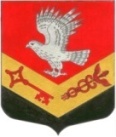 Муниципальное образование"ЗАНЕВСКОЕ   СЕЛЬСКОЕ   ПОСЕЛЕНИЕ" Всеволожского муниципального района Ленинградской областиГлава Муниципального образованияПОСТАНОВЛЕНИЕ24.12.2015 года                                                                                     № 11д. ЗаневкаО проведении публичных слушаний	На основании обращения администрации (исх.№3199/02-15 от 23.12.2015г., вх.№141/01-26 от23,12,2015), в соответствии с Федеральным законом от 6 октября 2003 года №131-ФЗ «Об общих принципах организации местного самоуправления в Российской Федерации», Федеральным законом от 29.12.2004 года №190 «Градостроительный кодекс Российской Федерации», уставом МО, «Положением о порядке организации и проведения публичных слушаний на территории МО «Заневское сельское поселение», утвержденным решением совета депутатов от 27.07.2012 г №56, ПОСТАНОВЛЯЮ:Администрации провести публичные слушания по установлении публичного сервитута на земельные участки с кадастровыми номерами 47:07:0000000:89905(1), 47:07:0000000:89906 расположенного по адресу: Ленинградская область, Всеволожский район в целях прохода и проезда.Контроль над исполнением настоящего постановления оставляю за собой.Глава МО									     В.Е.Кондратьев